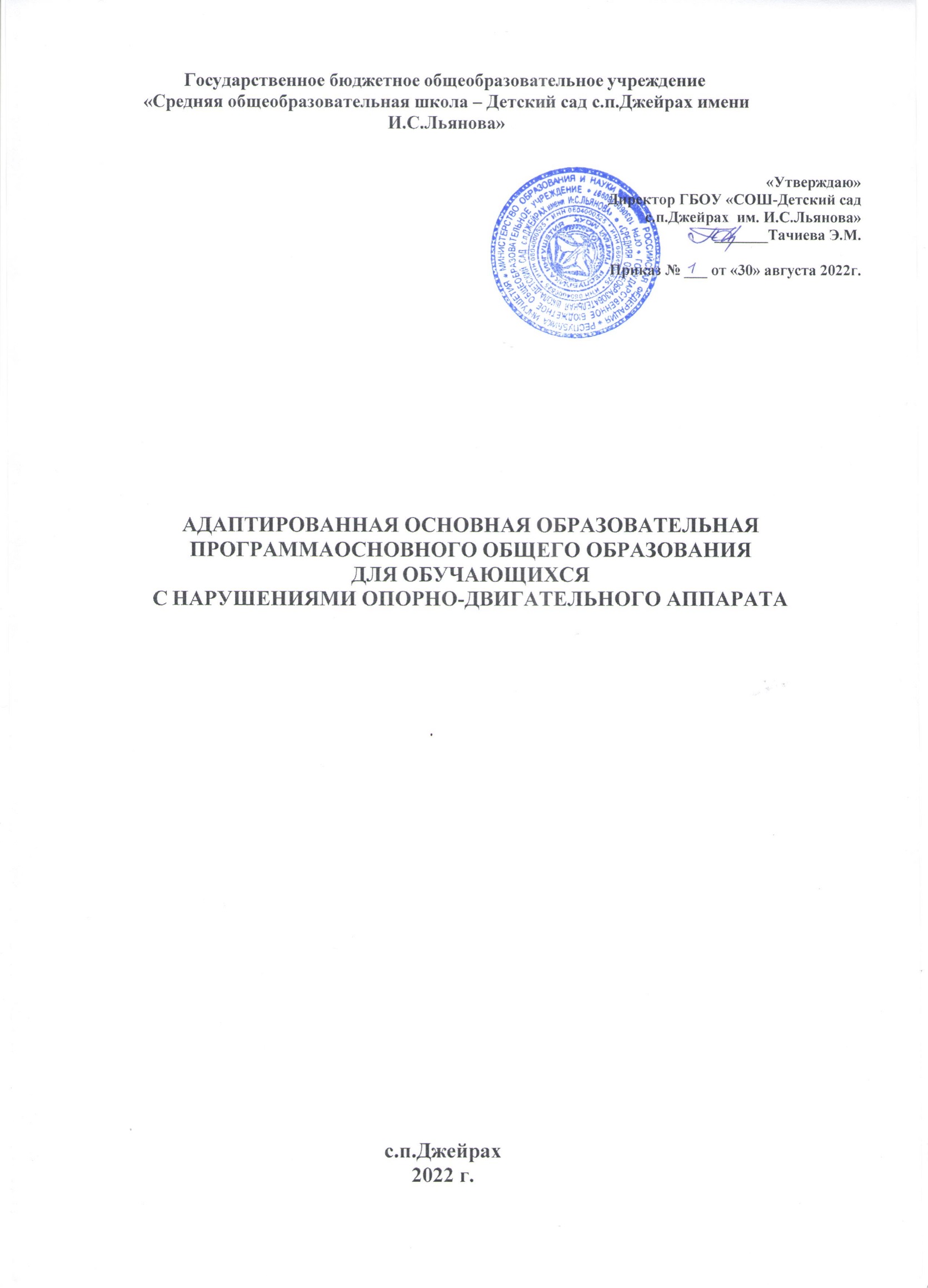 СОДЕРЖАНИЕРаздел	стр.Целевой раздел.ОБЩИЕ ПОЛОЖЕНИЯАдаптированная основная общеобразовательная программа основного общего образования (далее АООП ООО) для обучающихся с нарушениями опорно- двигательного аппарата (НОДА) – это образовательная программа, адаптированная для обучения детей с нарушениями опорно-двигательного аппарата, учитывающая особенности их психофизического развития, индивидуальные возможности, обеспечивающая коррекцию нарушений развития и социальную адаптацию.АООП ООО для обучающихся с нарушениями ОДА разработана и утверждена в ГБОУ «СОШ-Детский сад с.п.Джейрах им.И.С.Льянова», осуществляющей образовательную деятельность в соответствии с федеральным государственным образовательным стандартом основного общего образования.Нормативно-правовую базу разработки АООП ООО для обучающихся с НОДА составляют:Федеральный закон Российской Федерации «Об образовании в Российской Федерации» № 273-ФЗ (в ред. Федеральных законов от 07.05.2013 № 99-ФЗ, от 23.07.2013№ 203-ФЗ);Федеральный государственный образовательный стандарт основного общего образования, утверждённый приказом Министерства образования и науки РФ от 17.12.2010г. № 1897;Нормативно-методические документы Минобрнауки Российской Федерации, Министерства Просвещения Российской Федерации (с мая 2018) и другие нормативно- правовые акты в области образования;Письмо Министерства Просвещения РФ «О программах основного общего образования» 14.08.2020 ВБ-1612/07ООП ООО ГБОУ «СОШ-Детский сад с.п.Джейрах им.И.С.Льянова»Устав ГБОУ «СОШ-Детский сад с.п.Джейрах им.И.С.Льянова»При разработке АООП ООО учтено ресурсное обеспечение образовательного учреждения, образовательные потребности и запросы участников образовательных отношений. АООП ООО содержит обязательную часть (70%) и часть, формируемую участниками образовательных отношений (30 %), представленные во всех разделах.АООП для обучающихся детей - инвалидов дополняется индивидуальной программой реабилитации инвалида.АООП ООО адресована обучающимся с нарушениями ОДА, достигшим к моменту перехода в основную школу уровня развития, близкого возрастной норме и имеющим положительный опыт общения со здоровыми сверстниками.Обучающийся с НОДА получает образование, сопоставимое на всех его уровнях, с образованием здоровых сверстников, находясь в их среде и в те же календарные сроки.Он полностью включен в общий образовательный поток и по окончании школы получает такой же документ об образовании, как и его здоровые сверстники. Осваивая основную образовательную программу, требования к которой установлены действующим ФГОС, обучающийся с НОДА имеет право на прохождение текущей, промежуточной и государственной итоговой аттестации в иных формах.Обязательной является систематическая специальная помощь – создание условий для реализации особых образовательных потребностей.АООП ООО, требования к которой установлены действующим ФГОС, поддерживается Программой коррекционной работы, направленной на развитие жизненнойкомпетенции ребенка и поддержку в освоении ООП ООО. Таким образом, программа коррекционной работы является неотъемлемой частью основной образовательной программы, осваиваемой обучающимся с нарушениями ОДА.АООП ООО ГБОУ «СОШ-Детский сад с.п.Джейрах им.И.С.Льянова» разработана коллективом педагогов, рассмотрена и принята педагогическим советом (Протокол № 11 от 31.08.2022 г.)Нормативный срок освоения АООП ООО для обучающихся с НОДА – 5 лет.Целевой разделЦелевой раздел определяет общее назначение, цели, задачи и планируемые результаты реализации адаптированной основной общеобразовательной программы основного общего образования, а также способы определения достижения указанных целей и результатов.Пояснительная записка Адаптированная	основная	общеобразовательная	программа	основного	общего образования ГБОУ «СОШ-Детский сад с.п.Джейрах им.И.С.Льянова» для обучающегося с нарушением опорно- двигательного аппарата	направлена	на	формирование	у	него	общей	культуры,	обеспечивающей                 разностороннее развитие его личности (нравственно-эстетическое, социально-личностное, интеллектуальное, физическое), овладение учебной деятельностью в соответствии с принятыми в семье и обществе духовно- нравственными и социокультурными ценностями. Цели и задачи реализации АООП ОООЦель реализации АООП ООО – обеспечение планируемых результатов по достижению выпускником с НОДА целевых установок, знаний, умений, навыков, компетенций и компетентностей, определяемых личностными, семейными, общественными, государственными потребностями и возможностями обучающегося, индивидуальными особенностями его развития и состояния здоровья; становление и развитие личности обучающегося в ее самобытности, уникальности, неповторимости.Достижение поставленных целей предусматривает решение следующих комплексных задач:обеспечение соответствия основной образовательной программы требованиям Федерального государственного образовательного стандарта основного общего образования (ФГОС ООО);обеспечение преемственности начального общего, основного общего, среднего общего образования;обеспечение доступности получения качественного основного общего образования, достижение планируемых результатов освоения основной образовательной программы основного общего образования всеми обучающимися, в том числе детьми- инвалидами и детьми с ОВЗ;установление требований к воспитанию и социализации обучающихся как части образовательной программы и соответствующему усилению воспитательного потенциала школы, обеспечению индивидуализированного психолого- педагогического сопровождения каждого обучающегося, формированию образовательного базиса, основанного не только на знаниях, но и на соответствующем культурном уровне развития личности, созданию необходимых условий для самореализации;обеспечение эффективного сочетания урочных и внеурочных форм организации учебных занятий, взаимодействия всех участников образовательных отношений;взаимодействие образовательной организации при реализации основной образовательной программы с социальными партнерами;выявление и развитие способностей обучающихся, в том числе детей, проявивших выдающиеся способности, детей с ОВЗ и инвалидов, их интересов через систему секций, студий и кружков, общественно полезную деятельность, в томчисле с использованием возможностей образовательных организаций дополнительного образования;организацию интеллектуальных и творческих соревнований, научно- технического творчества, проектной и учебно-исследовательской деятельности;участие обучающихся, их родителей (законных представителей), педагогических работников и общественности в проектировании и развитии внутришкольной социальной среды, школьного уклада;включение обучающихся в процессы познания и преобразования внешкольной социальной среды (населенного пункта, города) для приобретения опыта реального управления и действия;социальное и учебно-исследовательское проектирование, профессиональная ориентация обучающихся при поддержке педагогов, психологов, социальных педагогов, сотрудничество с базовыми предприятиями, учреждениямипрофессионального образования, центрами профессиональной работы;сохранение и укрепление физического, психологического и социального здоровья обучающихся, обеспечение их безопасности;проектирование образовательного процесса с учетом национальных, региональных и этнокультурных особенностей (сохранение преемственности при переходе с одного уровня образования на другой):на уровне начального общего образования: активизация системы учебных и познавательных мотивов младших школьников посредством приобщения к ближайшему социокультурному окружению; формирование умений принимать и реализовывать учебные задачи на национальном, региональном и этнокультурном материале;на уровне основного общего образования: развитие способностей подростков к осуществлению взаимодействия и экспериментирования с миром национальных, региональных и этнокультурных отношений; включение подростков в новые виды деятельности по освоению различных сторон социо- и этнокультурной жизни региона, обеспечивающие условия для его самооценки и саморефлексии.Принципы и подходы к формированию АООП обучающихся с нарушениями опорно-двигательного аппаратаАОП ООО учитывает особенности психофизического развития учащихся с нарушением опорно-двигательного аппарата 11 – 15 лет, их типологические и индивидуальные возможности, обеспечивающие коррекцию нарушений развития и социальную адаптацию, и определяет содержание и организацию образовательного процесса обучающихся с нарушением опорно-двигательного аппарата на уровне основного общего образования.В основу формирования АОП ООО положены общедидактические принципы, принципы организации коррекционно-развивающей работы. Среди общедидактических принципов ключевыми для формирования и реализации АООП ООО являются:принцип развития обучающихся, который в рамках учебной, внеурочной и внешкольной деятельности, учитывает индивидуальные особенности обучающихся и предполагает целенаправленное совершенствование различных сторон личности;принцип деятельности, который обеспечивает активную позицию всех обучающихся в образовательном пространстве ГБОУ «СОШ-Детский сад с.п.Джейрах им.И.С.Льянова»;принцип преемственности и перспективности обучения, в соответствии с которым устанавливаются преемственные связи с дошкольным образованием, основным общим образованием;принцип целостности, который обеспечивается единством структуры учебников и единством подходов.Ключевыми для формирования и реализации АООП ООО принципами организации коррекционно-развивающей работы с учащимися с НОДА выступают:принцип системности коррекционных, профилактических и развивающих задач, при реализации которого программа коррекции развития учащихся должна быть направлена на коррекцию отклонений в развитии и поведении, на их предупреждение, создание благоприятных условий для наиболее полной реализации потенциальных возможностей гармонического развития личности учащегося;принцип планирования и организации специальной коррекционно- воспитательной работы с учетом структуры дефекта, индивидуальных особенностей детей при котором осуществление общеобразовательных задач неразрывно связано с решением задач коррекционных;принцип комплексного использования методов и приемов коррекционной деятельности, при реализации которого необходима некая совокупность способов и средств, методов и приемов, учитывающих и индивидуально-психологические особенности личности, и состояние социальной ситуации, и уровень материально- технического и учебно-методического обеспечения педагогического процесса, и подготовленность к его проведению учителей – дефектологов, воспитателей;принцип взаимосвязи в работе специалистов - это необходимость взаимодействия в разработке и реализации коррекционных мероприятий специалистов, таких как учителя-дефектолога, учителя-логопеда, педагога-психолога, учителей- предметников, социального педагога ГБОУ «СОШ-Детский сад с.п.Джейрах им.И.С.Льянова»;принцип дифференцированного подхода к коррекционной работе, которая строится с учетом состояния здоровья (первичного дефекта и вторичных отклонений).принцип планирования и проведения всех образовательных и коррекционных мероприятий на основе максимально сохранных в своем развитии функций с коррекцией нарушенных функций и формирование приёмов их компенсации.В	основу	разработки	АООП	ООО	для	обучающихся	с	нарушениями опорнодвигательного аппарата заложены дифференцированный и деятельностный подходы. Дифференцированный подход к построению АООП ООО для детей с нарушениямиОДА предполагает учет особых образовательных потребностей этих обучающихся, которые проявляются в неоднородности возможностей освоения содержания образования. Это предусматривает возможность создания с учетом типологических и индивидуальных особенностей развития разных вариантов образовательной программы, в том числе и на основе индивидуального учебного плана.Применение дифференцированного подхода к созданию образовательных программ обеспечивает разнообразие содержания, предоставляя детям с нарушениями ОДА возможность реализовать индивидуальный потенциал развития.Деятельностный подход основывается на теоретических положениях отечественной психологической науки, раскрывающих основные закономерности процесса обучения и воспитания обучающихся, структуру образовательной деятельности с учетом общих закономерностей развития детей с нормальным и нарушенным развитием.Деятельностный подход в образовании строится на признании того, что развитие личности обучающихся с нарушениями ОДА среднего школьного возраста определяется характером организации доступной им деятельности (предметно- практической и учебной).Основным средством реализации деятельностного подхода в образовании является обучение как процесс организации познавательной и предметно- практической деятельности обучающихся, обеспечивающий овладение ими содержания образования.В контексте разработки АООП основного общего образования для обучающихся с нарушениями ОДА реализация деятельностного подхода обеспечивает:признание обучения и воспитания как единого процесса организации познавательной, речевой и предметно-практической деятельности обучающихся с ОВЗ,обеспечивающего овладение ими содержанием образования (системой знаний, опытом разнообразной деятельности и эмоционально-личностного отношения к окружающему социальному и природному миру), в качестве основного средства достижения цели образования;признание того, что развитие личности обучающихся с ОВЗ зависит от характера организации доступной им учебной деятельности; воспитание и развитие качеств личности, отвечающих требованиям информационного общества, инновационной экономики, задачам построения российского гражданского общества на основе принципов толерантности, диалога культур и уважения егомногонационального состава;переход к стратегии социального проектирования и конструирования на основе разработки содержания и технологий образования, определяющих пути и способы достижения социально желаемого уровня (результата) личностного и познавательного развития обучающихся;ориентацию на достижение цели и основного результата образования — развитие личности обучающегося на основе освоения универсальных учебных действий, познания и освоения мира;признание решающей роли содержания образования, способов организации образовательной деятельности и учебного сотрудничества в достижении целей личностного и социального развития обучающихся;учѐт индивидуальных возрастных, психологических и физиологических особенностей обучающихся, роли и значения видов деятельности и форм общения при определении образовательно-воспитательных целей и путей их достижения;обеспечение преемственности дошкольного, начального общего, основного общего, среднего общего и профессионального образования;разнообразие индивидуальных образовательных траекторий и индивидуального развития каждого обучающегося (включая одарѐнных детей и детей с ограниченными возможностями здоровья), обеспечивающих рост творческого потенциала, познавательных мотивов, обогащение форм учебного сотрудничества и расширение зоны ближайшего развития.В основу формирования адаптированной общеобразовательной программы основного общего образования обучающихся с НОДА положены следующие принципы:принципы государственной политики РФ в области образования (гуманистический характер образования, единство образовательного пространства на территории Российской Федерации, светский характер образования, общедоступность образования, адаптивность системы образования к уровням и особенностям развития и подготовки обучающихся и воспитанников и др.);принцип учета типологических и индивидуальных образовательных потребностей обучающихся;принцип коррекционной направленности образовательного процесса;принцип развивающей направленности образовательного процесса, ориентирующий его на развитие личности обучающегося и расширение его «зоны ближайшего развития» с учетом особых образовательных потребностей;онтогенетический принцип;принцип преемственности, предполагающий при проектировании АООП ориентировку на программу среднего общего образования, что обеспечивает непрерывность образования обучающихся с НОДА;принцип целостности содержания образования: содержание образования едино; в основе структуры содержания образования лежит не понятие предмета, а понятие«образовательной области»;принцип направленности на формирование деятельности, обеспечивает возможность овладения детьми с НОДА всеми видами доступной им предметно- практической деятельности, способами и приемами познавательной и учебной деятельности, коммуникативной деятельности и нормативным поведением;принцип переноса знаний, умений, навыков и отношений, сформированных в условиях учебной ситуации, в деятельность в жизненной ситуации, что обеспечит готовность обучающегося к самостоятельной ориентировке и активной деятельности в реальном мире, в действительной жизни; - принцип сотрудничества с семьей.В структуре АООП ООО выделено три раздела: целевой, содержательный и организационный.Целевой раздел определяет общее назначение, цели, задачи и планируемые результаты реализации АООП ООО, конкретизированные в соответствии с требованиями ФГОС ООО и учитывающие региональные, национальные и этнокультурные особенности, а также способы определения достижения этих целей и результатов.Содержательный раздел определяет общее содержание основного общего образования и включает программы, ориентированные на достижение личностных, метапредметных и предметных результатов.Организационный раздел устанавливает общие рамки организации образовательного процесса, а также механизм реализации компонентов АООП ООО.АООП ООО определяет общие подходы к организации урочной и внеурочной деятельности, учитывает запросы, потребности обучающихся с НОДА и их родителей (законных представителей), особенности образовательной системы, а также определяются особенностями сложившейся воспитательной системы школы, а также возможностями существующей системы дополнительного образования и социального пространства, в котором находится ГБОУ «СОШ-Детский сад с.п.Джейрах им.И.С.Льянова». Образовательная деятельность по АООП ООО организуется в соответствии с расписанием учебных занятий.ГБОУ «СОШ-Детский сад с.п.Джейрах им.И.С.Льянова», реализующая АООП ООО, обеспечивает ознакомление обучающихся и их родителей (законных представителей), как участников образовательных отношений с Уставом и другими документами, регламентирующими осуществление образовательной деятельности в учреждении; с их правами и обязанностями в части формирования реализации АООП ООО, установленными законодательством Российской Федерации и Уставом образовательной организации.Права и обязанности родителей (законных представителей) обучающихся в части, касающейся участия в формировании и обеспечении освоения своими детьми АОП ООО, закрепляются в заключённом между ними и образовательной организацией договоре, отражающем ответственность субъектов образования за конечные результаты освоения АООП ООО.Психолого-педагогическая характеристика обучающихся с НОДА Категория детей с нарушениями опорно-двигательного аппарата - неоднородная по составу группа школьников. Группа обучающихся с нарушениями опорно-двигательного аппарата объединяет детей со значительным разбросом первичных и вторичных нарушений развития.Отклонения в развитии у детей с такой патологией отличаются значительной полиморфностью и диссоциацией в степени выраженности.В зависимости от причины и времени действия вредных факторов отмечаются виды патологии опорно-двигательного аппарата (типология двигательных нарушений И.Ю. Левченко, О.Г. Приходько, классификация, К.А. Семеновой, Е.М. Мастюковой и М.К.Смуглиной. Международная классификация болезней 10–го пересмотра).Уточнение роли различных факторов и механизмов формирования разных видов нарушения опорно - двигательного аппарата необходимо в большей степени для организации медико-социальной помощи этой категории детей. Для организации психологопедагогического сопровождения ребенка с НОДА в образовательном процессе, задачами которого являются правильное распознавание наиболее актуальных проблем его развития, своевременное оказание адресной помощи и динамическая оценка ее результативности, ГБОУ «СОШ-Детский сад с.п.Джейрах им.И.С.Льянова» опирается на типологию, которая носит педагогически ориентированный характер. В данной АООП ООО предлагается типология, основанная на оценке сформированности познавательных и социальных способностей у детей с нарушениями опорно - двигательного аппарата.Обучающиеся с нарушениями ОДА нашей школы, это учащиеся с нарушениями функций опорно-двигательного аппарата, передвигающиеся самостоятельно, без применения специальных средств, имеющие нормальное психическое развитие и разборчивую речь.Особые образовательные потребности обучающихся с НОДАОсобые образовательные потребности у детей с нарушениями опорно- двигательного аппарата задаются спецификой двигательных нарушений, а также спецификой нарушения психического развития, и определяют особую логику построения учебного процесса, находят свое отражение в структуре и содержании образования. Наряду с этим можно выделить особые по своему характеру потребности, свойственные всем обучающимся с нарушениями ОДА:обязательность непрерывности коррекционно-развивающего процесса, реализуемого, как через содержание образовательных областей, так и в процессе индивидуальной работы;необходимо использование специальных методов, приемов и средств обучения (в том числе специализированных компьютерных и ассистивных технологий), обеспечивающих реализацию «обходных путей» обучения;индивидуализация обучения требуется в большей степени, чем для нормально развивающегося ребенка;специальное обучение «переносу» сформированных знаний умений в новые ситуации взаимодействия с действительностью;специальная помощь в развитии возможностей вербальной и невербальной коммуникации;коррекция произносительной стороны речи; освоение умения использовать речь по всему спектру коммуникативных ситуаций (задавать вопросы, договариваться, выражать свое мнение, обсуждать мысли и чувства и т.д.);следует обеспечить особую пространственную и временную организацию образовательной среды;необходимо максимальное расширение образовательного пространства – выход за пределы образовательной организации.обеспечение особой пространственной и временной организации образовательной среды.Помимо этого, дети с НОДА нуждаются в различных видах помощи (в сопровождении на занятиях, помощи в самообслуживании), что обеспечивает необходимые в период обучения щадящий режим, психологическую и коррекционно- педагогическую помощь.АООП ООО для детей с НОДА может быть реализована в разных формах, но в соответствии с решением врачебной комиссии и на основании заявления законных представителей обучающегося.Педагоги, организующие образовательную и коррекционно-развивающую деятельность, освоили специальные методики, обеспечивающие максимальный эффект в достижении результатов освоения адаптированной основной общеобразовательной программы.Планируемые результаты освоения обучающимися с нарушениями опорно- двигательного аппарата адаптированной основной общеобразовательной программы основного общего образованияРезультаты освоения АООП ООО обучающимися с НОДА оцениваются как итоговые на момент завершения основного общего образования. Освоение АОП, созданной на основе ФГОС, обеспечивает достижение обучающимися с НОДА трех видов результатов: личностных, метапредметных и предметных. Требования к результатам в ФГОС представлены описанием личностных, метапредметных и предметных в виде планируемых результатов по учебным предметам, результатов освоения междисциплинарных программ. Но если под метапредметными результатами в начальной школе мы подразумеваем освоенные универсальные учебные действия, ключевые компетенции и межпредметные понятия, то в основной школе добавляется способность использовать их в учебной, познавательной и социальной практике, самостоятельно планировать, осуществлять учебную деятельность, строить индивидуальную образовательную траекторию.Личностные результаты освоения адаптированной общеобразовательной программы основного общего образования включают индивидуально-личностные качества и социальные компетенции обучающегося: овладение жизненной компетенцией, обеспечивающей готовность к вхождению обучающегося в более сложную социальную среду, социально значимые ценностные установки обучающихся, социальные компетенции, личностные качества; сформированность основ гражданской идентичности, владение навыками пространственной и социально-бытовой ориентировки; умение самостоятельно и безопасно передвигаться в знакомом и незнакомом пространстве с использованием специального оборудования; способность к осмыслению и дифференциации картины мира, ее временно-пространственной организации; способность к осмыслению социального окружения, своего места в нем, принятие соответствующих возрасту ценностей и социальных ролей.Личностные результаты освоения адаптированной общеобразовательной программы основного общего образования отражают:развитие адекватных представлений о собственных возможностях и ограничениях, о насущно необходимом жизнеобеспечении;овладение социально­бытовыми умениями, используемыми в повседневной жизни;овладение навыками коммуникации и принятыми ритуалами социального взаимодействия (т. е. самой формой поведения, его социальным рисунком), в том числе с использованием информационных технологий;способность к осмыслению и дифференциации картины мира, ее временно- пространственной организации;способность к осмыслению социального окружения, своего места в нем, принятие соответствующих возрасту ценностей и социальных ролей;принятие и освоение социальной роли обучающегося, формирование и развитие социально значимых мотивов учебной деятельности;формирование эстетических потребностей, ценностей и чувств;развитие этических чувств, доброжелательности и эмоционально- нравственной отзывчивости, понимания и сопереживания чувствам других людей;развитие навыков сотрудничества со взрослыми и сверстниками в разных социальных ситуациях;формирование установки на безопасный, здоровый образ жизни, наличие мотивации к творческому труду, работе на результат, бережному отношению к материальным и духовным ценностям.Личностные результаты формируются за счёт реализации как программ отдельных учебных предметов, курсов, в т.ч. интегрированных, так и программы воспитания и социализации, коррекционной работы.Метапредметные результаты освоения АОП включают освоенные обучающимися универсальные учебные действия (познавательные, регулятивные и коммуникативные), обеспечивающие овладение ключевыми компетенциями, составляющими основу умения учиться, и межпредметными знаниями, способность решать учебные и жизненные задачи и готовность к овладению в дальнейшем ООП среднего общего образования, которые отражают:овладение способностью принимать и сохранять цели решения типовых учебных и практических задач, коллективного поиска средств их осуществления;освоение способов решения проблем репродуктивного и продуктивного характера и с элементами творчества;формирование умения планировать, контролировать и оценивать учебные действия в соответствии с поставленной задачей и условиями её реализации; определять наиболее эффективные способы достижения результата;формирование умения понимать причины успеха/неуспеха учебной деятельности и способности конструктивно действовать даже в ситуациях неуспеха;освоение начальных форм познавательной и личностной рефлексии;использование элементарных знаково-символических средств представления информации для создания моделей изучаемых объектов и процессов, схем решения учебных и практических задач;использование речевых средств и некоторых средств информационных и коммуникационных технологий (ИКТ) для решения коммуникативных и познавательных задач;формирование умений работать с учебной книгой для решения коммуникативных и познавательных задач в соответствии с возрастными и психологическими особенностями обучающихся;использование различных способов поиска (в справочных источниках и открытом учебном информационном пространстве сети Интернет), сбора, обработки,анализа, организации, передачи и интерпретации информации в соответствии с коммуникативными и познавательными задачами и технологиями учебного предмета; в том числе умение вводить текст с помощью клавиатуры, фиксировать (записывать) в цифровой форме измеряемые величины и анализировать изображения, звуки, готовить свое выступление и выступать с аудио-, видео- и графическим сопровождением; соблюдать нормы информационной избирательности, этики иэтикета;овладение навыками смыслового чтения текстов, доступных по содержанию и объему художественных текстов и научно-популярных статей в соответствии с целями и задачами; осознанно строить речевое высказывание в соответствии с задачами коммуникации и составлять тексты в устной и письменной формах;овладение логическими действиями сравнения, анализа, синтеза, обобщения, классификации по родовидовым признакам на наглядном материале, основе практической деятельности и доступном вербальном материале; установления аналогий и причинно- следственных связей, построения рассуждений, отнесения к известным понятиям на уровне, соответствующем индивидуальным возможностям; 12) готовность слушать собеседника и вступать в диалог и поддерживать его; готовность признавать возможность существования различных точек зрения и права каждого иметь свою; излагать свое мнение и аргументировать свою точку зрения и оценку событий;умение договариваться о распределении функций и ролей в совместной деятельности; осуществлять взаимный контроль в совместной деятельности, адекватно оценивать собственное поведение и поведение окружающих;овладение начальными сведениями о сущности и особенностях объектов, процессов и явлений действительности (природных, социальных, культурных, технических и др.) в соответствии с содержанием конкретного учебного предмета;овладение некоторыми базовыми предметными и межпредметными понятиями, отражающими доступные существенные связи и отношения между объектами и процессами. Метапредметные результаты формируются за счёт реализации программы развития универсальных учебных действий и программ учебных предметов, курсов, курсов внеурочной деятельности.Предметные результаты отражены в основной общеобразовательной программе основного общего образования.Система оценки достижения обучающимися с нарушениями опорно- двигательного аппарата планируемых результатов освоения АООП ОООСистема оценки достижения обучающимися с нарушениями ОДА планируемых результатов освоения АООП ООО позволяет вести оценку предметных, метапредметных и личностных результатов; в том числе итоговую оценку, обучающихся с НОДА, освоивших АООП ООО.Система оценки достижения обучающимся с НОДА планируемых результатов освоения АООП ООО соответствует ООП ООО ГБОУ «СОШ-Детский сад с.п.Джейрах им.И.С.Льянова».Значительно, по сравнению с начальной школой, усиливаются информационный, адаптивный и профориентационный аспекты содержания образования.Результаты освоения учащимися основных образовательных программ в части учёта национальных, региональных и этнокультурных особенностей, представленные в когнитивном, ценностно-смысловом и деятельностном аспектах:когнитивный критерий: устойчивые представления об истории, культуре, языке, ценностях и традициях народов и этнических групп, проживающих на территории региона;ценностно-смысловой критерий: эмоционально-оценочное отношение к своей национальной и этнической принадлежности; осознанное, уважительное и доброжелательное отношение к самобытной культуре, психологическому складу и самосознанию других народов и этнических групп; понимание своего места во взаимодействии с историей, культурой и традициями региона;деятельностный критерий: осознанное, инициативное и ответственное участие в детских и молодежных общественных организациях, объединениях и движениях, школьных, внешкольных мероприятиях, в том числе отражающих национальные, региональные и этнокультурные особенности; осознанное, инициативное участие в благотворительных акциях; ориентирование в социально- экономических и национально- культурных событиях региона, посещение культурных мероприятий.Система оценки достижения обучающимися с НОДА планируемых результатов освоения АОП ООО предусматривает оценку достижения обучающимися с НОДА планируемых результатов освоения программы коррекционной работы.Оценка достижения обучающимися с НОДА планируемых результатов освоения программы коррекционной работыВ соответствии с ФГОС для детей с нарушениями ОДА основной задачей школы является выработка согласованной оценки достижений ребенка в сфере жизненной компетенции. Основой служит анализ изменений поведения ребенка в повседневной жизни по следующим позициям, соответствующим направлениям коррекционной работы с ребенком в условиях инклюзии:адекватность представлений о собственных возможностях и ограничениях, о насущно необходимом жизнеобеспечении;способность вступать в коммуникацию с взрослыми по вопросам медицинского сопровождения и создания специальных условий для пребывания в школе, своих нуждах и правах в организации обучения;владение социально-бытовыми умениями в повседневной жизни;владение навыками коммуникации и принятыми ритуалами социального взаимодействия (т. е. самой формой поведения, его социальным рисунком);осмысление и дифференциация картины мира, её временно– пространственной организации;осмысление социального окружения, своего места в нем, принятие соответствующих возрасту ценностей и социальных ролей.Содержательный разделПрограмма развития универсальных учебных действийПрограмма формирования универсальных учебных действий, программа отдельных учебных предметов, программа воспитания обучающихся, программа формирования экологической культуры, здорового и безопасного образа жизни соответствуют ФГОС ООО.Способность учащегося с ОВЗ самостоятельно успешно усваивать новые знания, умения и компетентности, включая самостоятельную организацию процесса усвоения, т. е. умение учиться обеспечивается тем, что универсальные учебные действия как обобщенные действия открывают возможность широкой ориентации учащихся, как в различных предметных областях, так и в строении самой учебной деятельности, включая осознание обучающимися ее целевой направленности, ценностно-смысловых и операциональных характеристик.Таким образом, достижение «умения учиться» предполагает полноценное освоение всех компонентов учебной деятельности, которые включают:познавательные и учебные мотивы;учебную цель;учебную задачу;учебные действия и операции (ориентировка, преобразование материала, контроль и оценка).«Умение учиться» выступает существенным фактором повышения эффективности освоения обучающимися, предметными знаниями, умениями и формирования компетенций, образа мира и ценностно-смысловых оснований личностного морального выбора.Содержание программы развития универсальных действий для обучающегося с НОДА соответствует содержанию программы развития универсальных действий ООП ООО. Наряду с реализацией технологии деятельностного метода, которая лежит в основе программы формирования УУД, с целью организации для обучающейся специальных«обходных» путей обучения, упрощения системы учебно- познавательных задач учителями используются элементы личностно- ориентированной технологии, ИКТ-технологии, технологии развития критического мышления через чтение и письмо.Программы отдельных учебных предметов, курсовУчащиеся с НОДА обучаются по общему учебному плану, по программам, которые полностью соответствуют обязательному минимуму содержания основных образовательных программ основного общего образования в соответствии с Федеральным государственным образовательным стандартом и реализуют в полном объеме программы соответствующих предметов. Основное содержание учебных предметов представлено в ООП ООО ГБОУ «СОШ-Детский сад с.п.Джейрах им.И.С.Льянова».Программа воспитания.Программа воспитания соответствует программе воспитания основной образовательной программе основного общего образования ГБОУ «СОШ-Детский сад с.п.Джейрах им.И.С.Льянова».Программа коррекционной работыПрограмма коррекционной работы предусматривает создание специальных условий обучения и воспитания, позволяющих учитывать особые образовательные потребности детей с НОДА посредством индивидуализации и дифференциации образовательного процесса.Цель программы коррекционной работы заключается в определении комплексной системы психолого-медико-педагогической и социальной помощи обучающимся с НОДА для успешного освоения АООП ООО на основе компенсации первичных нарушений и пропедевтики производных отклонений в развитии, активизации ресурсов социально- психологической адаптации личности ребенка.Задачи программы коррекционной работы:определение особых образовательных потребностей обучающихся с НОДА и оказание им специализированной помощи при освоении АООП ООО;определение оптимальных специальных условий для получения основного общего образования обучающимися с НОДА, для развития их личностных, познавательных, коммуникативных способностей;разработка и использование индивидуально-ориентированных коррекционных образовательных программ, учебных планов для обучения школьников с НОДА с учетом особенностей их психофизического развития, индивидуальных возможностей;реализация комплексного психолого-медико-социального сопровождения обучающихся с НОДА (в соответствии с рекомендациями психолого-медико-педагогической	комиссии	(ПМПК),	психолого-педагогического	консилиума образовательной организации (ППк);реализация комплексной системы мероприятий по социальной адаптации и профессиональной ориентации обучающихся с НОДА;обеспечение сетевого взаимодействия специалистов разного профиля в комплексной работе с обучающимися с НОДА (при необходимости);осуществление информационно-просветительской и консультативной работы с родителями (законными представителями) обучающихся с НОДА.Программа направлена на реализацию коррекционных занятий, обеспечивающих удовлетворение особых образовательных потребностей обучающейся с НОДА и освоение ими АОП; систему комплексного психолого- медико-педагогического сопровождения обучающихся с НОДА в условиях образовательного процесса, включающего психолого- педагогическое обследование обучающихся с целью выявления их особых образовательных потребностей, мониторинг динамики развития обучающихся, их успешности в освоении АОП; механизм взаимодействия в разработке и реализации коррекционных мероприятий учителей, психолога, социального педагога, учителя физической культуры, логопеда и других организаций, специализирующихся в области семьи и других институтов; планируемые результаты коррекционной работы.Программа коррекционной работы реализуется в классно-урочной форме обучения с учетом специфических образовательных потребностей обучающихся.Реализация программы коррекционной работы осуществляется специалистами школьного центра ППМС помощи и членами психолого-педагогического консилиума школы в тесном взаимодействии со всеми участниками образовательных отношений. Варьироваться могут как степень участия специалистов сопровождения, так и организационные формы коррекционной работы. Организационно-управленческой формой коррекционного сопровождения образовательных отношений является психолого– педагогический консилиум, деятельность которого обеспечивает системное сопровождение обучающихся с ограниченными возможностями здоровья специалистами различного профиля.Основные задачи консилиума:-       защита прав и интересов ребенка;многоаспектный      анализ	личностного и познавательного развития обучающегося, в т.ч. диагностика по проблемам развития;составление индивидуальных образовательных маршрутов общего развития и коррекции отдельных сторон учебно-познавательной, речевой, эмоционально- волевой и личностной сфер ребёнка (ИОМы обучающихся).учет возрастных и индивидуальных особенностей детей, уровня их актуального развития, состоянием соматического и нервно-психического здоровья в программе обучения и развития;выявление групп детей, требующих внимания специалистов;консультирование и просвещение всех участников образовательных отношений. Коррекционное образование предполагает исправление вторичных недостатков восприятия, памяти, внимания, личности и т.п., обусловленных недостаточным сенсорным опытом, сужением круга воспринимаемого и круга общения. Функции, не подлежащие исправлению, могут быть компенсированы.Задачами коррекционно-развивающих занятий являются:предупреждение вторичных биологических и социальных отклонений в развитии, затрудняющих образование и социализацию ребенка;исправление нарушений психофизического развития медицинскими, психологическими, педагогическими средствами;формирование	у	учащихся	средств	компенсации	дефицитарных психомоторных функций, не поддающихся исправлению;формирование	способов	познавательной	деятельности,	позволяющих учащемуся осваивать общеобразовательные предметы.Коррекционное воздействие и стимуляция процессов компенсации осуществляются в течение всего времени образования ребенка. Развитие моторных навыков имеет важнейшее значение в абилитации обучающихся с НОДА, но, уделяя большое значение их развитию, нужно учитывать необходимость реализации интеллектуального и креативного потенциала. У обучающихся с НОДА наблюдается выраженная дисгармония в способностях усваивать разные циклы учебных дисциплин. При хороших (и даже высоких) показателях усвоения одних предметов они могут испытывать значительные затруднения при обучении другим учебным предметам. Это связано и с направленностью личности ребенка, но чаще – со спецификой познавательной деятельности, обусловленной поражением центральной нервной	системы.   Для	данной	категории	детей	характерно	сочетание	нескольких нарушений	(ДЦП	в	сочетании		с	нейросенсорной	тугоухостью,	нейровизуальныминарушениями, различными неврологическими синдромами и др.).Большое значение в образовательном процессе имеет личность ребенка, его эмоциональное состояние, отношение к себе и окружающим. Дети с выраженными двигательными расстройствами нуждаются в психологической поддержке и коррекции.Логопедическая работа направлена на развитие коммуникативных навыков, включающих устную речь ребенка, развитие коммуникативных навыков с использованием заместителей устной речи, развитие лингвистической системы обучающихся с НОДА, развитие произносительных способностей. Развитие лингвистической системы обучающихся с НОДА тесно связано с содержанием обучения, прежде всего, по предметам гуманитарного цикла.Коррекция и компенсация двигательных расстройств обучающихся реализуется под контролем учителя физической культуры. Индивидуальный подход на уроках физической культуры обеспечивают коррекцию индивидуального двигательного дефекта.Психологическое сопровождение обучающихся с НОДА осуществляется в рамках реализации основных направлений деятельности Центра ППМС помощи. Педагог- психолог проводит индивидуальные занятия по комплексному изучению и развитию личности школьника. Основные направления деятельности школьного педагога- психолога состоят в проведении психодиагностики познавательной сферы, интеллекта и умственного развития, эмоционального состояния, личностных особенностей и межличностных отношений; развитии и коррекции эмоционально- волевой сферы обучающегося; формировании коммуникативных навыков, навыков самоконтроля и саморегуляции, совершенствовании навыков социализации и расширении социального взаимодействия со сверстниками (совместно с социальным педагогом); разработке и осуществлении развивающих программ; психологической профилактике, направленной на сохранение, укрепление и развитие психологического здоровья учащегося с НОДА. Педагог - психолог проводит консультативную работу с педагогами и родителями по вопросам, связанным с обучением и воспитанием учащихся. Кроме того, в течение года педагог-психолог осуществляет информационно-просветительскую работу с родителями и педагогами.Данная работа включает чтение лекций, проведение обучающих семинаров и тренингов. Для детей с НОДА устанавливаются следующие обязательные направления коррекционной помощи:медицинская коррекция	и	абилитация	(лечебно-воспитательные мероприятия, медикаментозное лечение, психотерапевтическое лечение);психологическая коррекция познавательных процессов;психологическая коррекция эмоциональных нарушений;психологическая коррекция социально-психологических проявлений.Для успешной интеграции в общеобразовательную школу дети с НОДА, помимо организации доступной среды, нуждаются в организации специальной помощи. Обязательным условием является систематическая специальная психолого- педагогическая поддержка коллектива учителей, родителей, детского коллектива и самого ребенка с двигательными нарушениями. Психолого-педагогическая поддержка предполагает:помощь    в    формировании    адекватных     отношений     между ребенком, одноклассниками, родителями, учителями;работу по профилактике внутриличностных и межличностных конфликтов в классе/школе;поддержание эмоционально комфортной обстановки в классе;обеспечение ребенку успеха в доступных ему видах деятельности с целью предупреждения у него негативного отношения к учебе и ситуации школьного обучения в целом.Выбор коррекционных курсов и их количественное соотношение определяется исходя из особых образовательных потребностей обучающихся с НОДА на основании рекомендаций ПМПК и ИПР(а).Направлениями коррекционной работы являются диагностическое, коррекционно- развивающее, консультативное, информационно-просветительское.Диагностический модуль обеспечивает своевременное выявление отклонений у детей с ограниченными возможностями здоровья, проведение их комплексного обследования и подготовку рекомендаций по оказанию им психолого-медико- педагогической помощи в условиях образовательной организации.Диагностический модуль включает в себя следующие виды деятельности:своевременное выявление детей, нуждающихся в специализированной помощи;комплексный сбор сведений о ребёнке на основании диагностической информации от специалистов разного профиля;определение уровня актуального развития и зоны ближайшего развития детей с ограниченными возможностями здоровья, детей-инвалидов;изучение   развития   эмоционально-волевой   сферы   и   личностных	особенностей обучающихся школы;изучение социальной ситуации развития и условий семейного воспитания ребёнка;изучение адаптивных возможностей и уровня социализации детей с ограниченными возможностями здоровья, в т.ч. детей-инвалидов;системный разносторонний контроль специалистов за уровнем и динамикой развития ребёнка;анализ эффективности коррекционно-развивающей работы (мониторинг).Конечной	целью	диагностического	этапа	является	выработка	индивидуального коррекционного образовательного маршрута для каждого обучающегося.Коррекционно-развивающий	модуль	обеспечивает	своевременную специализированную помощь в освоении содержания образования и коррекции недостатков физического и (или) психического развития детей с ограниченными возможностямиПрограмма коррекционной работы с обучающимися с НОДАКоррекционные занятия организуются по двум направлениям:Логопедические занятия.Занятия с психологом.Необходимость индивидуальных логопедических занятий обусловлена тем, что у существенной части обучающихся с НОДА отмечаются речедвигательные нарушения, обуславливающие недостаточную разборчивость речи, что приводит к коммуникативным затруднениям и мешает освоению АООП. У небольшой части обучающихся с НОДА может отмечаться распад речи (афазия), как следствие травмы головного мозга или текущего неврологического заболевания. Логопедические занятия организовываются в соответствии с рекомендацией ПМПК. Содержание и срок реализации Программы индивидуальной коррекционной работы (логопедические занятия) зависят от структуры и тяжести речевого нарушения. Требования к результатам освоения Программы определяются индивидуально для каждого обучающегося.Необходимость индивидуальных и малогрупповых занятий с психологом обусловлена тем, что у обучающихся с НОДА в подростковом возрасте часто возникают негативные переживания, связанные с осознанием имеющегося нарушения и ограничением жизнедеятельности. Эти переживания приводят к реакциям пассивного и активного протеста, невротическим реакциям, декомпенсациям акцентуаций характера. У части обучающихся формируется неадекватная самооценка, что становится источником нереальных профессиональных намерений. Эти негативные проявления в формировании личности обучающихся с НОДА должны быть скорректированы в ходе занятий с психологом. Занятия с психологом организуются в соответствии с рекомендацией ПМПК. Содержание и срок реализации Программы индивидуальной коррекционной работы с психологом зависят от особенностей и тяжести проявлений личностной декомпенсации. Требования к результатам освоения Программы определяются индивидуально для каждого обучающегося и отражены в рабочих коррекционно-развивающих программах специалистов:	педагога-психолога	и	учителя-логопедаПрограмма логопедической работы (по варианту 6.1.)-Необходимость логопедической работы с обучающимися с НОДА обусловлена тем, что:-У большинства обучающихся с НОДА отмечаются дизартрические (речедвигательные) нарушения различной степени тяжести (чаще стертая дизартрия); они обуславливают недостаточную разборчивость речи, что может приводить к коммуникативным затруднениям.-У многих обучающихся наблюдается недоразвитие устной речи (общее недоразвитие речи III уровня речевого развития), имеют место недостатки связной речи.-Часто у обучающихся отмечаются дислексия и дисграфия, они испытывают трудности в овладении навыками чтения и письма.-У детей с НОДА не наблюдается четкой взаимосвязи между тяжестью двигательных, психических и речевых нарушений.Основная цель логопедической работы с обучающимися с НОДА – выявление и преодоление нарушений речевого развития, а также дальнейшее развитие устной и письменной речи, совершенствование коммуникации обучающихся с НОДА для успешного усвоения академического компонента образовательной программы.В структуре программы коррекционно-логопедической работы(основное образование) для обучающихся с НОДА выделяются следующие задачи:Развитие коммуникативных навыков.Формирование новых форм общения, соответствующих среднему школьному возрасту. Развитие и тренировка различных коммуникативных умений.Формирование умения решать актуальные образовательные и житейские задачи, используя различные виды коммуникации как средства достижения цели.Развитие вербальной (устной) коммуникации. Развитие способности к словесному самовыражению на актуальном уровне, соответствующем возрасту и развитию ребёнка.Коррекция нарушений речи.Развитие лексико-грамматических навыков экспрессивной речи и коррекция ее нарушений. Развитие связной речи.Улучшение общей разборчивости речевого высказывания для того, чтобы обеспечить обучающемуся лучшее понимание его речи окружающими.Формирование артикуляционного праксиса на этапе постановки, автоматизации и дифференциации звуков речи.Нормализация тонуса мышц и моторики артикуляционного аппарата. Развитие артикуляционной моторики (в более тяжелых случаях – уменьшение степени проявления двигательных дефектов речевого аппарата – спастического пареза, гиперкинезов, атаксии).Развитие речевого дыхания, голоса и просодики. Формирование силы, продолжительности, звонкости, управляемости голоса в речевом потоке. Формирование синхронности речевого дыхания, голоса и артикуляции.Развитие фонематического восприятия, звукового анализа и синтеза. Развитие умения дифференцировать звуки на фонетико-фонематическом уровне.Коррекция нарушений чтения и письма.Развитие способности к осмысленному чтению и письму.Развитие	умения	сознательно,	правильно	читать	и	осмысленно	воспринимать прочитанное.Развитие умения анализировать слова и предложения на лексико-грамматическом и синтаксическом уровне.Развитие зрительно-пространственных функций и коррекция их нарушений.Совершенствование двигательного навыка письма. Развитие динамических моторных функций.В содержание профессиональной деятельности логопеда входит диагностическая, коррекционно-развивающая,	организационно-методическая,	консультативно- просветительская работа.Диагностическое направление логопедической работы включает в себя углубленное изучение ребенка с НОДА, выявление индивидуальных особенностей речевого развития. Первичное логопедическое обследование позволяет судить об уровне речевого развития ребенка с НОДА, о сформированности коммуникативных навыков. Оно позволяет сформулировать основные направления, содержание и методы коррекционно- логопедической работы с обучающимися с НОДА. В процессе осуществления логопедической помощи ребенку предусматривается промежуточное логопедическое обследование, позволяющее скорректировать имеющуюся индивидуально- ориентированную программу коррекционно-логопедического воздействия и акцентировать внимание на наиболее стойких проблемах речевого развития ребенка (как в устной, так и в письменной речи). Итоговая диагностика должна представлять собой углубленное логопедическое обследование, охватывающее все компоненты речевой системы и выявляющее их сформированность. Логопеду в каждом случае очень важно выявить ведущую структуру и механизм нарушения для разработки дифференцированных коррекционно-логопедических мероприятий.Коррекционно-развивающее направление логопедической работы включает в себя реализацию коррекционно-развивающих программ с учетом возраста и особенностей развития обучающихся, структуры речевого дефекта. Содержание коррекционно- логопедических занятий определяется логопедом в зависимости от структуры речевых и двигательных нарушений каждого обучающегося.В содержание данного направления входят следующие аспекты:выбор оптимальных для развития ребенка с НОДА методик и приемов логопедической работы в соответствии с его особыми образовательными потребностями;организация и проведение индивидуальных и групповых занятия по коррекции нарушений устной и письменной речи, а также развитию коммуникативных навыков детей с НОДА.Особенностью логопедической работы является строгое соблюдение ортопедического режима во время проведения логопедических занятий. Логопед должен постоянно следит за осанкой ребенка, правильным положением конечностей.При возникновении нежелательных патологических двигательных реакций логопед способствует их преодолению путем пассивно-активных движений.При проведении коррекционно-логопедических занятий необходима широкая опора на все анализаторные системы (слуховую, зрительную, кинестетическую), способствующие развитию межанализаторных связей. Это особенно важно в работе над коррекцией нарушений звукопроизношения, которая обязательно проводится перед зеркалом.Наибольшую специфику имеет логопедическая работа по формированию звукопроизношения и коррекции нарушений произносительной стороны речи у детей с церебральным параличом. При развитии произносительной стороны речи используются дифференцированный логопедический массаж (расслабляющий и стимулирующий), пассивная и активная артикуляционная гимнастика, дыхательная гимнастика, голосовые упражнения. При проведении дыхательной гимнастики предусматривается включение упражнений, построенных на сочетании движений туловища и конечностей с произнесением звуков. Комплексы этих упражнений подбираются индивидуально в зависимости от двигательных и речевых возможностей детей. Голосовые упражнения направлены на формирование у детей произвольного изменения силы, тембра голоса, длительности звучания, тренировку голоса в произнесении различного речевого материала.Организационно-методическое направление работы логопеда заключается в разработке индивидуально-ориентированных коррекционно-развивающих программ, подборе дидактических и методических материалов, а также ведении документации.На протяжении учебного года (с сентября по июнь включительно) логопед ведет следующую документацию:журнал регистрации обследованных детей;речевая карта на каждого ребенка с НОДА, имеющего речевые нарушения;перспективный план работы с ребенком (на месяц, четверть, год);индивидуальные тетради на каждого ребенка;дневник наблюдений за речевой динамикой детей;журнал посещаемости логопедических индивидуальных и групповых занятий;план консультативно-методической работы с учителями;план работы с родителями;годовой отчет о результатах работы.Логопед готовит необходимые для занятий дидактические и методические пособия и применяет эти пособия с учетом речевых, двигательных и познавательных возможностей детей, обращая особое внимание на нарушения зрительно-моторной координации и пространственные нарушения.Консультативно-просветительское направление работы включает:индивидуальное и групповое консультирование семьи по вопросам речевого развития и коммуникации детей, формирования психолого-педагогической компетентности родителей (или законных представителей), задействованных в инклюзивном процессе, по вопросам онтогенеза устной и письменной речи, проявлений нарушений речевой системы, подбора простейших приемов логопедической работы по коррекции речевых нарушений у детей;консультирование педагогов и других участников образовательного процесса по вопросам речевого онтогенеза и дизонтогенеза, создания речевой развивающей среды, возникающим проблемам, связанным обучением ребенка с НОДА в процессе реализации инклюзивной практики.Логопед дает рекомендации по включению коррекционных компонентов в различные формы образовательного процесса.Планируемые результаты реализации программы логопедической работы:Адаптация обучающегося с НОДА к условиям образовательной организации и усвоение им программы основного образования.Нормализация речевых возможностей детей (преодоление нарушений речевого развития) или уменьшение степени выраженности речевых нарушений.Овладение родным, русским языками.Планируемые результаты реализации программы коррекционно-логопедической работы должны уточняться и конкретизироваться с учетом индивидуальных особенностей и возможностей обучающихся.Коррекционная программа педагога-психолога (по варианту 6.1.)Пояснительная запискаНарушения функций опорно-двигательного аппарата наблюдается у 5-7% детей и могут носить как врожденный, так и приобретенный характер. Отклонения в развитии удетей с такой патологией отличаются значительным разнообразием и могут иметь разную степень выраженности.Двигательные нарушения у детей имеют различную степень выраженности.При тяжелой степени ребенок не овладевает навыками ходьбы и манипулятивной деятельностью. Он не может самостоятельно обслуживать себя.При средней степени двигательных нарушений дети овладевают ходьбой, но передвигаются неуверенно, часто с помощью специальных приспособлений (костылей, канадских палочек и т.д.). Они не в состоянии самостоятельно передвигаться по городу, ездить на транспорте. Навыки самообслуживания у них развиты не полностью из-за нарушений манипулятивной функции.При легкой степени двигательных нарушений дети ходят самостоятельно, уверенно как в помещении, так и за его пределами. Могут самостоятельно ездить на городском транспорте. Они полностью себя обслуживают, у них достаточно развита манипулятивная деятельность. Однако у детей могут наблюдаться неправильные патологические позы и положения, нарушения походки, движения недостаточно ловкие, замедленные. Снижена мышечная сила, имеются недостатки мелкой моторики.Группа обучающихся по варианту 6.1 - это дети с нарушениями функций опорно- двигательного аппарата различного этиопатогенеза, передвигающиеся самостоятельно или с применением ортопедических средств, имеющие нормальное психическое развитие и разборчивую речь. Достаточное интеллектуальное развитие у этих детей часто сочетается с отсутствием уверенности в себе, с ограниченной самостоятельностью, с повышенной внушаемостью. Личностная незрелость проявляется в наивности суждений, слабой ориентированности в бытовых и практических вопросах жизни, что требует организации психологической помощи значительной части обучающихся данной категории. У части детей этой группы могут выявляться негрубые речедвигательные нарушения, снижающие качество произношения. На этом возрастном этапе недостатки произносительной стороны речи обычно не препятствуют освоению образовательной программы, но в некоторых случаях по решению ПМПК детям могут быть рекомендованы занятия с логопедом, особенно в случаях прогрессирования основного заболевания.В 6-ом классе продолжает обучение обучающаяся с НОДА, успешно завершившая начальноеобразование по АООП (вариант 6.1).Познавательное развитие обучающихся на данном возрастном этапе характеризуется:недостаточным запасом знаний и представлений об окружающем мире;нарушением умственной работоспособности, истощаемостью психических процессов;недостаточным уровнем развития внимания;снижением объема запоминания и воспроизведения, кратковременным характером памяти.Нарушения	умственной	работоспособности	как	правило	проявляются	двумя вариантами.Стойкое равномерное снижение работоспособности, астенические проявления.У таких детей низкая активность восприятия учебного материала, ослабленное внимание. У детей быстро наступает психическое истощение, на которое ребенок может реагировать вспышками раздражения, активным избеганием контакта или полным отказом.Неравномерный (мерцательный) характер умственной работоспособности.У таких детей состояние меняется иногда в течение одного урока несколько раз. Короткий период познавательной активности сменяется резким утомлением, внимание неустойчиво. Нарушение умственной работоспособности является главным препятствием продуктивного обучения.Внимание характеризуется неустойчивостью, повышенной отвлекаемостью, недостаточной концентрированностью на объекте.Для профилактики нарушений внимания и работоспособности необходимо:дозирование интеллектуальной нагрузки (объем учебного материала должен быть сокращен на треть от обычного объема);сокращение времени урока;число уроков должно быть сокращено или разделено на периоды с организацией длительного отдыха между ними;планирование смены видов деятельности с целью профилактики утомляемости;во время уроков необходимо планировать двигательные разминки и специальные релаксационные упражнения;применять на уроках специальные методики и приемы предъявления материала с учетом характера нарушения или заболевания.Личностные особенности обучающихся этой категории часто характеризуются низкой мотивацией достижений, коммуникативными нарушениями, неадекватно заниженной самооценкой, иждивенческими установками, повышенной эмоциональной привязанностью к родителям.Снижение числа контактов с окружающими приводит к формированию ряда отрицательных черт характера: моральных, волевых. Такие дети не умеют преодолевать трудности, подчинять свои действия определенным требованиям и правилам. Затрудняются организовать свою деятельность, регулировать ее и свое поведение. У многих детей в этом возрасте начинают проявляться черты характера, заострившиеся в связи с переживанием заболевания. В группе школьников с НОДА часто встречаются акцентуации характера, которые крайне редко диагностируются у нормально развивающихся подростков: астено- невротическая и сенситивная. Для астено-невротической акцентуации характерны повышенное внимание к состоянию своего здоровья, частые жалобы, ипохондрический фон настроения. Такие особенности диагностируются у подростков с тяжелой двигательной патологией. Для сенситивной акцентуации характерны низкая самооценка, выраженное переживание внешних проявлений заболевания, неуверенность в себе. Такие черты характера чаще отмечаются у обучающихся с легкой и средней тяжестью двигательных нарушений. Они формируются под влиянием неудач в процессе контактов с окружающими людьми, в том числе здоровыми сверстниками.Особые образовательные потребности в коррекционной работе педагога-психологаВ связи с выраженными астеническими проявлениями, замедленным темпом усвоения знаний, двигательными нарушениями, парциальными нарушениями отдельных психических функций, затрудняющими обучение данной группы детей, требуются индивидуальные занятия с психологом по развитию когнитивных процессов.В связи с особенностями личностного развития, обусловленными внешними проявлениями заболевания и социальной депривацией, затрудняющими адаптацию в образовательной организации, требуются занятия по профилактике и коррекции нарушений личностного развития.В связи с особенностями воспитания по типу гиперопеки, а иногда по типу эмоционального отвержения, требуется работа психолога по нормализации внутрисемейных отношений и коррекции неадекватных подходов к воспитанию в семье.В связи с проблемами межличностных отношений обучающегося с НОДА со здоровыми сверстниками требуется работа психолога по коррекции межличностных отношений.Цель коррекционной работы педагога-психолога – коррекция и профилактика когнитивных и личностных нарушений у обучающихся с НОДА.Задачи коррекционной работы педагога-психолога:Психологическое изучение когнитивных процессов, особенностей личности, межличностных отношений.Психологическая коррекция и профилактика нарушений когнитивных процессов.Психологическая коррекция и профилактика нарушений негативных особенностей личности.Психологическое консультирование участников образовательного процесса.Психологическая помощь семье обучающегося с НОДА.Содержание коррекционной работы психологаДиагностическая деятельность педагога-психолога.В задачи психолого-педагогического исследования детей с двигательными нарушениями входит выявление особенностей развития познавательной деятельности с оценкой потенциальных возможностей интеллектуального развития и определения основных направлений коррекционно-педагогического воздействия. С этой целью изучается состояние сенсорных функций /зрительного и слухового восприятия/, понимание речи, исследуются особенности мышления, эмоционально-волевой сферы и психической деятельности ребенка.Во всех случаях наряду с выявлением наиболее нарушенных систем определяются максимально сохранные системы, с опорой на которые строятся педагогические мероприятия. Это связано с тем, что у детей с церебральным параличом системы зрительного, слухового и кинестетического восприятия, а также речевая функция могут неравномерно участвовать в развитии познавательной деятельности. Выявление наиболее сохранных структур и опора на них при проведении педагогических мероприятий приводит к наиболее эффективной психической и речевой реабилитации.Оценка результатов психолого-педагогического обследования проводится на основе качественного анализа особенностей психической деятельности с определением структуры когнитивного нарушения в сочетании с функциональными возможностями ребенка/двигательными, сенсорными, речевыми/ и с его хронологическим возрастом. При этом большое значение придается фактору обучаемости ребенка, т.е. учитываются время, необходимое для овладения теми или иными навыками, количество упражнений при этом, восприимчивость к помощи, способность к логическому переносу, к ассоциативной деятельности и самостоятельному решению.Большое значение имеет наличие общей двигательной активности, стремление к максимальному использованию имеющихся двигательных возможностей, настойчивость в овладении двигательными навыками, стремление к самостоятельным действиям.После проведенного обследования составляется заключение, где отмечаются особенности познавательной деятельности, развитие речи, а именно, что ребенок знает, что может делать сам, какие формы деятельности превалируют (конструирование, игра, рассматривание, беседа и т.д.). Изучаются особенности психической деятельности, мышления, эмоционально-волевой сферы, объем внимания и его устойчивость, тормозимость, импульсивность и инертность психической деятельности, активность и самостоятельность, настойчивость в действиях, ведущая направленность интересов. Указывается степень влияния этих факторов на характер мыслительных процессов.Опыт инклюзивного обучения детей с НОДА показал, что далеко не все из них могут обучаться совместно со здоровыми сверстниками. Специальные исследования этой проблемы позволили по результатам диагностики выделить показатели, прогностически благоприятные для обучения по варианту 6.1 (И.Ю. Левченко, В.В. Сатари).Психологическая коррекция и профилактика нарушений когнитивных процессов.На основании анализа результатов диагностики особенностей развития психолог определяет потребность обучающегося с НОДА в психокоррекционной работе по совершенствованию когнитивных процессов. У большинства обучающихся нарушения когнитивных процессов были компенсированы в ходе подготовки к школе или в период получения начального образования. Однако у некоторых их них могут выявляться нарушения высших психических функций, затрудняющих овладением учебным материаломи требующих коррекционного воздействия. Для обучающихся по варианту 6.1 такими нарушениями являются истощаемость психических процессов, колебания умственной работоспособности и внимания. Эти нарушения проявляются постоянно, носят стойкий характер, отражают физическое и психическое состояние обучающегося с НОДА. Диагностировав эти особенности, психолог разрабатывает рекомендации для учителя, который учитывает данные состояния в учебном процессе. Реже встречаются нарушения пространственно-временных представлений, наглядно-действенного мышления. В этих случаях психолог разрабатывает программу коррекционной работы. Содержание программы, сроки ее реализации, результаты ее освоения определяются индивидуально.Психологическая коррекция и профилактика нарушений негативных особенностей личности.Особенности личностного развития лиц с НОДА обусловлены двумя основными факторами: переживанием своего состояния в связи с имеющимися двигательными нарушениями; особенностями семейного воспитания по типу гиперопеки, реже – эмоционального отвержения больного ребенка. Психолог, диагностировав высокий уровень тревожности, низкую или компенсаторно-завышенную самооценку, высокий уровень невропатизации, риск декомпенсации акцентуации характера и (или) другие негативные личностные проявления, разрабатывает программу коррекционной работы для обучающихся, определяет формы и сроки ее реализации, планирует результаты освоения программы.Психологическая помощь семье обучающегося с НОДА.Основные направления в работе психолога с семьей ребенка с НОДА представляются следующими:гармонизация семейных взаимоотношений;установление правильных детско-родительских отношений;помощь в адекватной оценке физических и психологических возможностей ребенка;обучение элементарным методам психологической коррекции (аутогенная тренировка, элементы игротерапии, сказкотерапии, игровые занятия по развитию психических функций и т.п.).Приоритетность тех или иных направлений в работе определяется после исследования семьи, бесед с родителями и ребенком, психо-диагноститческих исследований. Соответственно, и сама работа может строиться в моделях психологического консультирования, психологической коррекции и психотерапии (хотя надо заметить, что такое разделение весьма относительно).Конкретные формы работы зависят от задач, стоящих перед психологом, и его профессиональной подготовки. Это могут быть родительские клубы, систематические групповые занятия и индивидуальная работа с матерью или отцом.Поведенческий тренинг, групповые дискуссии, игры, драматизации, родительские сочинения - все это и многое другое может быть использовано для работы с семьей. Конкретные приемы коррекционной работы, представлены в исследовании В.В. Ткачевой и И.Ю. Левченко.Далее важно помочь проанализировать, какой способ реагирования предпочитается в семье и насколько он эффективен.Психологическое консультирование участников образовательного процесса.Важным направлением деятельности психолога является психологическое консультирование участников образовательного процесса – учителей, тьюторов, родителей и др. Это консультирование осуществляется по итогам диагностического этапа. Участникам образовательного процесса предоставляются сведения об индивидуальных особенностях обучающихся с НОДА и даются рекомендации. Рекомендации направлены на учетвыявленных особенностей в образовательном процессе, профилактику и коррекцию нарушений. Особую значимость эти рекомендации имеют для учителей, так как учителя часто не знают особенностей развития детей с ограниченными возможностями здоровья, в частности, с НОДА, не владеют приемами коррекционной работы.Планируемы результаты реализации программы коррекционной работы:адаптация обучающегося с НОДА к среде образовательной организации;динамика когнитивного, личностного, эмоционального развития обучающегося с НОДА;оптимизация неадекватных профессиональных намерений обучающихся с НОДА;нормализация	родительско-детских	отношений,	как	коррекция	недостатков семейного воспитания.Планируемы результаты реализации программы коррекционной работы представлены в рабочей программе педагога-психолога.Организационный разделУчебный планУчебный план ГБОУ «СОШ-Детский сад с.п.Джейрах им.И.С.Льянова» для 5 - 9 классов соответствует ООП ООО, сформирован на основе Федерального государственного образовательного стандарта основного общего образования, утвержденного Приказом Министерства образования и науки Российской Федерации от 17.12.2012 № 1897 «Об утверждении и введении в действие федерального государственного стандарта основного общего образования».Учебный план состоит из двух частей — обязательной части и части, формируемой участниками образовательных отношений.Обязательная часть учебного плана определяет состав учебных предметов обязательных предметных областей, которые должны быть реализованы во всех имеющих государственную аккредитацию образовательных организациях, реализующих АООП ООО, и учебное время, отводимое на их изучение по классам (годам) обучения.Обязательная часть учебного плана отражает содержание образования, которое обеспечивает достижение важнейших целей современного образования обучающегося с НОДА:формирование социальных компетенций, обеспечивающих овладение системой социальных отношений и социальное развитие обучающегося, а также его интеграцию в социальное окружение;готовность обучающихся к продолжению образования на последующей уровне среднего общего образования;формирование основ нравственного развития обучающегося, приобщение к общекультурным, национальным и этнокультурным ценностям;формирование здорового образа жизни, элементарных правил поведения в экстремальных ситуациях;личностное развитие	обучающегося	в	соответствии	с	его индивидуальностью.Часть учебного плана, формируемая участниками образовательных отношений, обеспечивает реализацию особых (специфических) образовательных потребностей, характерных для обучающихся с НОДА, а также индивидуальных потребностей обучающегося. Время, отводимое на данную часть, внутри максимально допустимой недельной нагрузки обучающегося может использоваться:на увеличение учебных часов, отводимых на изучение отдельных учебных предметов обязательной части;на введение учебных курсов, обеспечивающих удовлетворение особых образовательных потребностей обучающегося с НОДА и необходимую коррекцию недостатков в психическом и/или физическом развитии;Количество часов, отведенных на освоение обучающимся с НОДА учебного плана, состоящего из обязательной части и части, формируемой участниками образовательного процесса, в совокупности не превышает величину максимально допустимой недельной образовательной нагрузки обучающихся в соответствии с санитарно­гигиеническими требованиями.Коррекционно-развивающая область является обязательной частью внеурочной деятельности и представлена фронтальными и индивидуальными коррекционно- развивающими занятиями (логопедическими и психокоррекционными), направленными на коррекцию дефекта и формирование навыков адаптации личности в современных жизненных условиях.Сроки освоения АООП ООО обучающимися с НОДА составляют 5 лет.Учебные предметы школьного учебного плана изучаются по учебным программам и учебникам, вошедшим в ежегодный федеральный перечень учебных изданий, рекомендованных (допущенных, утвержденных) Министерством Просвещения РФ киспользованию в образовательном процессе в общеобразовательных учреждениях на 2022- 2023 учебный год.3.1.2. План внеурочной деятельностиВ соответствии с Федеральными государственными образовательными стандартами организация занятий по направлениям внеурочной деятельности является неотъемлемой частью образовательной деятельности в школе. План внеурочной деятельности соответствуют ФГОС ООО.Внеурочная деятельность способствует социальной интеграции обучающегося путем организации и проведения мероприятий, в которых предусмотрена совместная деятельность разных обучающихся (с НОДА и без таковых), различных организаций. Содержание занятий, предусмотренных во внеурочной деятельности, формируется с учителем с учетом пожеланий родителей (законных представителей) и осуществляется в формах, отличных от урочной системы обучения.Виды совместной внеурочной деятельности подбираются с учетом возможностей и интересов как обучающегося с НОДА, так и их обычно развивающихся сверстников:Участие в мероприятиях центров дополнительного образования, классных и школьных мероприятиях.Творческие объединения.Посещение культурных мероприятий и т.д.При организации внеурочной деятельности обучающегося с НОДА учитываются психофизиологические особенности, операционально-деятельностные возможности, используются нетрадиционные формы работы для профилактики переутомления. Обучающийся с НОДА, соблюдая индивидуальный режим принимает посильное участие во внеклассных мероприятиях спортивно- оздоровительного, культурно-развлекательного характера и профориентационного характера.В период каникул для продолжения внеурочной деятельности используются возможности организации отдыха детей и их оздоровления. Задачи, реализуемые во внеурочной деятельности, включаются в индивидуальную специальную образовательную программу.С родителями данного обучающегося с НОДА педагогом-психологом, социальным педагогом, учителем-логопедом, классным руководителем проводится информационно- просветительская работа, направленная на разъяснительную деятельность по вопросам, связанным с особенностями учебно-воспитательного процесса; консультативная работа по вопросам социально-педагогической, социально- психологической и социокультурной реабилитации.В целях обеспечения комплексного сопровождения ГБОУ «СОШ-Детский сад с.п.Джейрах им.И.С.Льянова» взаимодействует с учреждениями дополнительного образования и другими учреждения социально-образовательной сферы.План коррекционно-развивающих занятий для обучающихся с НОДА на 2022-2023 учебный год	Система условий реализации АООП ООО НОДА Кадровые условия реализации программыУровень квалификации работников образовательной организации, реализующей адаптированную основную общеобразовательную программу основного общего образования для обучающихся с НОДА, для каждой занимаемой должности соответствует квалификационным характеристикам по соответствующей должности, а для педагогических работников - квалификационной категории.ГБОУ «СОШ-Детский сад с.п.Джейрах им.И.С.Льянова» обеспечивает работникам возможность повышения профессиональной квалификации один раз в три года, ведения методической работы, применения, обобщения и распространения опыта использования современных образовательных технологий обучения и воспитания обучающихся с НОДА.Педагоги, которые реализуют адаптированную общеобразовательную программу начального общего образования с участием обучающихся с НОДА (вариант 6.1.), должны имеют высшее профессиональное образование, предусматривающее освоение одного из вариантов программ подготовки:получение   степени/квалификации   бакалавра    или    магистра    по    направлению«Педагогическое образование» (соответствующего профиля подготовки);получение квалификации «учитель» по специальностям при наличии переподготовки или курсов повышения квалификации в области основного образования.Для этих категорий специалистов обязательным требованием является прохождение профессиональной переподготовки или курсов повышения квалификации в области инклюзивного образования, подтвержденной документом установленного образца.Педагоги образовательной организации, которые реализуют программу коррекционной работы (вариант 6.1.), должны иметь высшее профессиональное образование и квалификацию/степень не ниже бакалавра по одному из вариантов программ подготовки :по профилю подготовки «Специальная педагогика и специальная психология», по направлению«Психолого-педагогическое образование» или по магистерской программе соответствующей направленности.Все специалисты должны обязательно пройти профессиональную переподготовку или курсы повышения квалификации (в объеме 72 и более часов) в области инклюзивного образования, подтвержденную сертификатом установленного образца.Лица, имеющие высшее педагогическое профессиональное образование по другим специальностям и профилям подготовки, для реализации программы коррекционной работы должны пройти переподготовку либо получить образование в области коррекционной педагогики, подтвержденные документом соответствующего образца.При необходимости в процесс реализации основной общеобразовательной программы начального общего образования для обучающихся с НОДА образовательная организация может временно или постоянно обеспечить участие тьютора, который должен иметь высшее профессиональное образование по направлению «Специальное (дефектологическое) образование» либо по одному из его профилей (специальностей), или пройти курсы переподготовки по соответствующей программе, и стаж педагогической работы не менее 2 лет.Обоснование необходимых изменений в имеющихся условиях в соответствии сприоритетами ООП ООО.Важным условием реализации основной образовательной программы НОО для обучающихся с НОДА, является возможность для беспрепятственного доступа обучающихся с НОДА ко всем объектам инфраструктуры образовательной организации.Вход в здание ГБОУ «СОШ-Детский сад с.п.Джейрах им.И.С.Льянова» оборудован техническим средством безбарьерной среды для передвижения обучающихся с ограниченными возможностями здоровья (пандус). Имеется паспорт доступности объекта социальной инфраструкткры.В случае поступления на обучение ребенка с НОДА, передвигающегося на коляске, необходимо предусмотреть установку пандусов, лифтов, подъемников, поручней, широких дверных проемов. Все пространство класса должно быть доступно ребенку, передвигающемуся как самостоятельно, так и с помощью приспособлений.Ребенок с НОДА (особенно с ДЦП) в случае выраженных двигательных нарушений требует от учителя больше внимания, чем традиционно развивающийся, поэтому наполняемость класса, где обучается ребенок с НОДА, должна быть меньше. В случае необходимости (выраженные двигательные расстройства, тяжелое поражение рук, препятствующее формированию графо-моторных навыков) рабочее место обучающегося с НОДА должно быть специально организовано в соответствии с особенностями ограничений его здоровья. Необходимо предусмотреть наличие персональных компьютеров, технических приспособлений (специальная клавиатура, различного вида контакторы, заменяющие мышь, джойстики, трекболы, сенсорные планшеты). В этом случае сопровождать работу ребенка во время урока должен тьютор.При реализации адаптированной основной образовательной программы педагогами и специалистами психолого-педагогического сопровождения используются различные образовательные технологии, в том числе дистанционные образовательные технологии,электронное обучение.Материально-технические условия реализации адаптированной основной образовательной программы начального общего образования должны обеспечивать возможность достижения обучающимися установленных Стандартом требований к результатам освоения основной образовательной программы начального общего образования детей с НОДА, а также соблюдение:санитарно-гигиенических	норм	образовательного	процесса	(требования	к водоснабжению, канализации, освещению, воздушно-тепловому режиму и т. д.);санитарно-бытовых условий (наличие оборудованных гардеробов, санузлов, мест личной гигиены и т. д.);социально-бытовых	условий	(наличие	оборудованного	рабочего	места, учительской, комнаты психологической разгрузки и т.д.);пожарной и электробезопасности;требований охраны труда;своевременных сроков и необходимых объемов текущего и капитального ремонта;возможность для беспрепятственного доступа обучающихся к информации, объектам инфраструктуры образовательного учреждения2.Материально-техническая база реализации адаптированной основной образовательной программы начального общего образования детей с НОДА должна соответствовать действующим санитарным и противопожарным нормам, нормам охраны труда работников образовательных учреждений, предъявляемым к:участку (территории) образовательного учреждения (площадь, инсоляция, освещение, размещение, необходимый набор зон для обеспечения образовательной и хозяйственной деятельности образовательного учреждения и их оборудование);зданию образовательного учреждения (доступная архитектурная среда во всех помещениях здания, необходимый набор и размещение помещений для осуществления образовательного процесса на уровне начального общего образования, их площадь, освещенность, расположение и размеры рабочих, игровых зон и зон для индивидуальных занятий в учебных кабинетах образовательного учреждения, для активной деятельности, сна и отдыха, структура которых должна обеспечивать возможность для организации урочной и внеурочной учебной деятельности);помещениям библиотек (площадь, размещение рабочих зон, наличие читального зала, число читательских мест, медиатеки);помещениям для питания обучающихся, а также для хранения и приготовления пищи, обеспечивающим возможность организации качественного горячего питания, в том числе горячих завтраков;помещениям, предназначенным для занятий музыкой, изобразительным искусством, роботехникой, моделированием, техническим творчеством, естественнонаучными исследованиями, иностранными языками,актовому залу;спортивным залам, игровому и спортивному оборудованию;помещениям для медицинского персонала;мебели, офисному оснащению и хозяйственному инвентарю;расходным материалам и канцелярским принадлежностям (бумага для ручного и машинного письма, инструменты письма (в тетрадях и на доске), изобразительного искусства, технологической обработки и конструирования, химические реактивы, носители цифровой информации).Материально-техническое обеспечение школьного образования детей с ограниченными возможностями здоровья должно отвечать не только общим, но и специфическим образовательным потребностям каждой категории обучающихся с НОДА.В случае поступления на обучение детей с выраженными двигательными нарушениями необходимо предусмотреть материально-техническое обеспечение процессаобразования каждой категории обучающихся с НОДА (в соответствии с заключением ТПМПК) по следующим критериям:организация пространства, в котором обучается ребёнок с НОДА;организация рабочего места ребёнка с НОДА, в том числе для работы удаленно;технические средствам комфортного доступа ребёнка с НОДА к образованию(ассистивные средства и технологии).Информационно-методические условияУчебно-методическое и информационное обеспечение реализации АООП НОО обучающихся с НОДА включает наличие информационно-библиотечного центра, читального зала, учебных кабинетов, административных помещений, школьного сервера, школьного сайта, внутренней и внешней сети и направлено на создание доступа для всех участников образовательного процесса к любой информации, связанной с реализацией АООП НОО, достижением планируемых результатов, организацией образовательного процесса и условиями его осуществления.Информационное обеспечение включает необходимую нормативную правовую базу образования обучающихся с НОДА и характеристики предполагаемых информационных связей участников образовательного процесса.Характеристики предполагаемых информационных связей участников образовательного процесса.Получения доступа к информационным ресурсам, различными способами (поиск информации в сети интернет, работа в библиотеке и др.), в том числе к электронным образовательным ресурсам, размещенным в федеральных и региональных базах данных.Возможность размещения материалов и работ в информационной среде образовательной организации (статей, выступлений, дискуссий, результатов экспериментальных исследований).Образование обучающихся с НОДА предполагает ту или иную форму и долю обязательной социальной интеграции обучающегося, что требует обязательного регулярного и качественного взаимодействия специалистов массового и специального образования. Предусмотрено для тех и других специалистов возможность обратиться к информационным ресурсам в сфере специальной психологии и коррекционной педагогики, включая электронные библиотеки, порталы и сайты, дистанционный консультативный сервис, получить индивидуальную консультацию квалифицированных профильных специалистов. Также предусмотрена организация регулярного обмена информацией между специалистами разного профиля, специалистами и семьей, включая сетевые ресурсы и технологи.Учебно-методическое и информационное обеспечение ГБОУ «СОШ-Детский сад с.п.Джейрах им.И.С.Льянова» способствует открытости для всех участников образовательных отношений любой информации, связанной с организацией образовательного процесса и условиями его осуществления.Учащиеся на 100% обеспечены учебниками, учебно-методической литературой и материалами по всем учебным предметам основной образовательной программы.В библиотеке имеется фонд дополнительной литературы, который включает детскуюхудожественную и научно-популярную литературу, справочно-библиографические и периодические издания, сопровождающие реализацию основной образовательной программы начального общего образования, основного общего образования и среднего общего образования.Библиотечно- информационное обеспечение ГБОУ «СОШ-Детский сад с.п.Джейрах им.И.С.Льянова»Основными задачами библиотеки являются:Эффективное библиотечно-библиографическое обслуживание.Участие в учебно-воспитательной работе школы.Формирование фонда библиотеки.Интеграция и взаимодействие с библиотеками других ОО.В помощь образовательному процессу библиотека использует такие формы библиотечной работы как: тематические обзоры, книжные выставки, индивидуальные беседы с пользователями, библиотечные уроки.Внешнее информационное пространство ГБОУ «СОШ-Детский сад с.п.Джейрах им.И.С.Льянова» представлено сайтом школы.Единое информационное пространство позволяет: автоматизировать процессы управления; организовать мониторинг состояния учебного процесса; сформировать автоматизированные рабочие места администрации, секретаря, специалиста отдела кадров, классного руководителя, медицинского работника, социального педагога, педагога- психолога, предоставляя им возможность работать с единым информационным ресурсом в соответствии с их полномочиями; перейти от бумажной к электронной форме учета успеваемости; вести автоматизировать учет и контроль отметочной деятельности процесса успеваемости; адресно информировать учеников и их родителей о результатах обучения (пропуски, текущая и итоговая успеваемость, домашние задания) с использованием сети Интернет.Сетевой график (дорожная карта) по формированию необходимой системы условий реализации АООП ООО для обучающихся с НОДА (вариант 6.1.) ГБОУ «СОШ-Детский сад с.п.Джейрах им.И.С.Льянова»  в соответствии с требованиями ФГОС ООО».Контроль за состоянием системы условий.Контроль за стоянием системы условий включает в себя следующие направления:мониторинг системы условий по определённым индикаторам;внесение необходимых корректив в систему условий (внесение изменений идополнений в программу);принятие управленческих решений (издание необходимых приказов);аналитическая деятельности по оценке достигнутых результатов (аналитические отчёты, выступления перед участниками образовательного процесса, публичный отчёт, размещение информации на школьном сайте).Мониторинг системы условий.Направление деятельностиФормаПрограмма5 классКоррекционно- развивающееКоррекционно-развивающие занятияКоррекционно-развивающие занятияс педагогом-психологом1 часКоррекционно-развивающие занятия сучителем-логопедом2 часаАдаптированная программа консультаций по русскому языку1 часАдаптированная программа консультаций по математике1 часИтого5 часов№п/пМероприятиеСроки реализацииИсполнителиОрганизационно-управленческие условия внедрения ФГОСОрганизационно-управленческие условия внедрения ФГОСОрганизационно-управленческие условия внедрения ФГОСОрганизационно-управленческие условия внедрения ФГОС1.Корректировка АООП ООО для обучающихся с НОДА (вариант 6.1.) в соответствии стребованиями ФГОС ООО. Обеспечение соответствия нормативной базы школытребованиям ФГОС ООО.Май-июньДиректор2.Определение списка учебников и учебных пособий, используемых в образовательном процессе в соответствии с ФГОС ООО. Создание банка программ по организации внеурочнойдеятельности и коррекционных занятий.Май - августЗам. директора3.Корректировка плана методическогосопровождения введения ФГОС ОООИюнь - августЗам. директора4.Организация повышения квалификациипедагогов по внедрению в практику работы ФГОС ОООСистематическиДиректор5.Создание новых социально-образовательныхпрактик, позволяющих овладеть новым содержанием образованияАпрель -майЗам. директора6.Обобщение и презентация опыта организации образовательного процесса в условиях инклюзивного обученияАвгуст, апрельДиректорЗам. директора7.Оснащение образовательного учреждениякомплексом учебного, учебно-лабораторного и компьютерного оборудования.В течение годаДиректор8.Разработка и утверждение учебного плана АООПдля обучающихся с НОДА (вариант 6.1.) в соответствии с требованиями ФГОС ОООДо 31 августаДиректорЗам. директора9.Разработка и утверждение программ внеурочной деятельности образовательного учрежденияДо 31 августаДиректорЗам. директора10.Разработка и утверждение рабочих программучебных предметов, коррекционно-развивающих занятийМай - ИюньДиректорЗам. директора11.Анкетирование по изучению образовательныхпотребностей родителей (законныхМайАдминистрацияпредставителей) по использованию часов вариативной части учебного плана и внеурочнойдеятельностиНаучно-методическое сопровождение внедрения ФГОС, кадровые условияНаучно-методическое сопровождение внедрения ФГОС, кадровые условияНаучно-методическое сопровождение внедрения ФГОС, кадровые условияНаучно-методическое сопровождение внедрения ФГОС, кадровые условия1.Участие в стажировочных площадкахАвгуст, апрельЗам. директора2.Инструктивно-методическое совещание по вопросам организации психолого-педагогической, медицинской и социальной помощи учащимся, испытывающим трудности в освоении основных общеобразовательных программ, развитии и социальной адаптации, а также при реализации адаптированныхобщеобразовательных программавгустЗам. директора3.Корректировка локальных актов (внесениеизменений в них), регламентирующих реализацию АООПСентябрьДиректор4.Реализация системно-деятельностного подхода,психолого-педагогического сопровождения.постоянноЗам. директораФинансовые и материально-технические условия внедрения ФГОСФинансовые и материально-технические условия внедрения ФГОСФинансовые и материально-технические условия внедрения ФГОСФинансовые и материально-технические условия внедрения ФГОС1Корректировка локальных актов (внесение изменений в них), регламентирующих установление заработной платы работников образовательного учреждения, в том числе стимулирующих надбавок и доплат, порядка иразмеров премированияАвгустДиректор2.Применение механизма оплаты труда работниковОУ, реализующих введение ФГОС.СентябрьДиректор3.Оборудование учебных кабинетов в соответствии с реализацией требований ФГОСВ течение годаДиректор4.Текущий ремонт кабинетов, подсобныхпомещенийИюнь-августДиректорУчебно-методическое и информационное обеспечение внедрения ФГОСУчебно-методическое и информационное обеспечение внедрения ФГОСУчебно-методическое и информационное обеспечение внедрения ФГОСУчебно-методическое и информационное обеспечение внедрения ФГОС1Размещение на сайте ОУ информации о реализации ФГОС общего образования в начальной школе, в том числе ФГОС ОООВ течение годаАдминистраторы школьногосайта2Анализ обеспеченности учебниками в соответствии с ФГОС ОООАвгуст-сентябрьБиблиотекарь3Оформление заявки на приобретение учебников на следующий учебный годФевраль-мартБиблиотекарь Зам. директора5Информирование родительской общественностио результатах реализации ФГОС ОООВ течение годаАдминистрация6Обеспечение публичной отчётности ОУ о ходе и результатах реализации ФГОС ООО, в том числе ФГОС НОО ОВЗ, инклюзивногообразованиямайДиректорКритерийИндикаторПериодичностьОтветственн ыйКадровый потенциалНаличие педагогов, способных реализовывать АООП ООО для обучающихся с НОДА (по квалификации, по опыту, повышениеквалификации, наличие званий, победители профессиональных конкурсов, участие в проектах,грантах и т.п.)ЕжегодноЗамести тельдиректо раСанитарно- гигиеническое благополучие образовательной средыСоответствие условийфизического воспитания гигиеническим требованиям, наличие динамического расписания учебных занятий, учебный план, учитывающий разные формы учебнойдеятельности и пространство; обеспеченность горячим питанием.на начало учебного годаежемесячноЗамести телидиректо раФинансовые условияВыполнение нормативных федеральных требованийЕжемесячные	и ежеквартальные отчёты.Зам.директораИнформационно- техническое обеспечение образовательного процессаОбоснованное и эффективное использованиеинформационной среды (ЭОР, цифровых образовательных ресурсов, владение педагогами ИКТ-технологиями) в образовательном процессе.Регулярное обновление школьного сайтаЕжегодноРаз в неделюЗаместитель директора, педагоги, специалист ыЗаместитель директора, учитель информатик иПравовое обеспечение реализации АООПНаличие локальных нормативно- правовых актов и их использование всемисубъектами образовательного процессаОтчет о деятель ностиДиректор школыМатериально- техническое обеспечение образовательного процессаСоответствие помещений и оборудования для реализации АООПООООценка состояния уч. кабинетов – 1 раз в полгода Оценка готовности уч.кабинетов - августДиректор, рабочая группаУчебно- методическое обеспечение образовательного процессаОбоснование использования списка УМК для реализации задач АООП ООО; наличие и оптимальность других учебных и дидактических материалов, включая цифровые образовательные ресурсы, частота их использования учащимися на индивидуальном уровнеЗаказучебников – февраль, обеспеченно стьучебниками– сентябрь Переченьдидактическ ого материала на начало уч. годаБиблиотека рьЗамест итель директ ора